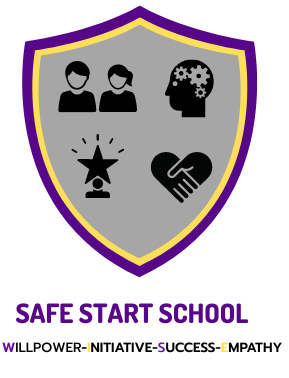 Managing Allegations Against Staff PolicyWritten: June 2023Date of next review: June 2024Lead professional: Rachel DuffyStatus: StatutoryManaging allegations against staff policy June 20231. Purpose of policy and guiding principles1.1. The purpose of this policy and related procedures is to provide a clear and consistent approachfor managing allegations made against members of staff.1.2. The purpose of this policy is:to comply with Department for Education guidance (“Working Together to SafeguardChildren 2020” and “Keeping Children Safe in Education 2022”) and any subsequentguidance.to provide a consistent and transparent approach to how allegations made against a member of staff will be dealt with.to establish a process which is fair to all employees.1.3. All matters relating to allegations are dealt with under the school’s child protection proceduresand, therefore, confidentiality is essential. Information should be shared on a "need to know"basis only and all documentation should be carefully stored.1.4. This policy covers all members of staff (regardless of their contract of employment), supplyteachers and any volunteers who are engaged within the school. The term ‘member of staff’ isused throughout this policy, but applies to individuals who are employed, or engaged in thesecapacities, including volunteers.1.5. The school has a duty of care towards its employees. Effective support will be provided for anemployee facing an allegation and the school will undertake to deal with the matter efficiently,fairly and consistently. This is to provide protection for the child as well as supporting the adult.1.6. The school has a legal duty to make a referral to the DBS where they think that an individual hasengaged in conduct that harmed (or is likely to harm) a child; or if a person otherwise poses arisk of harm to a child.2. Links with other policies or legislation2.1. This policy links with terms and conditions of employment for all staff.2.2. Safestart School will treat all employees equally, in accordance with the EqualityPolicy.2.3. This policy is underpinned by the Headteachers of the Children’s Act, Education Act and DataProtection legislation.2.4. This policy links to the Staff Disciplinary policy, the complaint procedure and the suite of ChildProtection and Safeguarding policies.2.5. This policy is supported by the Staff Code of Conduct and Child Protection training.3. Consultation3.1. This policy has been developed in consultation with recognised Trade Unions.3.2. The policy was approved by Directors after consultation with the recognised Trade Unions.3.3. Trade Union representatives have confirmed their agreement of this policy.4. Definitions4.1. For the purposes of this policy an allegation against a member of staff is defined as a complaintor a concern about a member of staff who has;behaved in a way that has harmed a child, or may have harmed a child;possibly committed a criminal offence against, or related to, a child; orbehaved towards a child or children in a way that indicates he or she would pose a risk ofharm if they work regularly or closely with children.4.2. Allegations may be received in a variety of ways, including:direct complaint by a student to another staff member.direct complaint by a parent/carer to another staff member.concerns raised by parties who may have been told about, or witnessed, abuse.direct contact by parent/carer to the local authority, or other external agency.anonymous referral.direct complaint to the assessment team or the police.4.3. This policy only covers allegations made by a member of staff about another member of staff,where a student is involved. Where students are not involved in a complaint, this will be dealtthrough the staff disciplinary or grievance policies, depending on the nature of the issue.4.4. Should the allegation be made against the Headteacher then this should be brought to the attention of the Director/Governing Body immediately.4.5. Should the allegation be made against the Director then this should be brought to the attention of the Governing Board immediately. 5. Procedure5.1. The procedure for how the school will deal with allegations against staff and volunteers is outlined in Appendix 1.5.2. The procedure for how the school will deal with allegations against staff and volunteers that arelikely to follow a criminal process is outlined in Appendix 2.5.3. The procedure for how the school will deal with allegations made against the Headteacher, or Director is outlined in Appendix 3.6. Supporting employees6.1. Individuals should be informed of concerns or allegations as soon as possible, along with alikely course of action. (Unless there is a specific reason why this cannot happen). Individualsshould be kept informed of the progress of the matter and any relevant work-related issues.Social contact between the individual and work colleagues should not be prevented, unlessthis is likely to be prejudicial to gathering or presenting evidence.6.2. Being the subject of an allegation is likely to cause distress to the member of staff. It can alsocause distress to the wider school community. The school is able to provide external support, through the employee assistance programme or occupation health provider.6.3. When a member of staff is suspended they will be provided with a named senior leader, tocontact during their suspension.6.4. Employees will also be advised to seek advice from their professional association or anappropriate work colleague.6.5. Any press enquiries will respect the confidential nature of the matter and will be dealt with bythe Director.7. Confidentiality7.1. Parents/carers should be told of an allegation as soon as possible or as soon as agreed by thedesignated officer (also known as the ‘LADO’). Parents/carers should be kept informed of theprogress of the investigation.7.2. Parents/carers are entitled to know the outcome of the case (when criminal prosecution is notinvolved) including the outcome of any disciplinary process. The deliberations of the hearingand the information presented at the hearing cannot be disclosed; however a summary of theoutcome can be shared, in confidence.7.3. Parents/carers should be made aware of the prohibition on reporting or publishing allegations(outlined in the Education Act 2002). Parents should be advised to seek legal advice in thesesituations.7.4. The employer will make every effort to maintain confidentiality and guard against unwantedpublicity during an investigation. The Education Act provides restrictions on the publication ofmaterial that can identify staff or students. This includes publication via social media.7.5. The school will refer to the LADO for advice on press speculation, breaches of reportingrestrictions and any press enquiries will be dealt with by the Director.8. Record keeping8.1. Records relating to investigations, other than those that show an allegation to be malicious,must be kept until the individual has reached normal retirement age or for a period of 10 yearsfrom the allegation, if that is longer.8.2. Records are retained for the purposes of future reference requests and to clarify informationon future DBS checks.8.3. Cases where the allegation is proven to be false, unsubstantiated or malicious should not beincluded in employer references.9. Timescales9.1. Cases should be investigated fairly and consistently with a view to resolving them as soon aspossible.9.2. Whilst the time taken to investigate and resolve individual cases will depend on a range offactors, generally the timescales below should be noted:Where it is clear the allegation is unsubstantiated or malicious these should be resolvedin one week.80% of cases are resolved in one month.90% of cases are resolved in three months.Exceptional cases could take longer than twelve months.9.3. At all points the individual must be kept informed of progress, and the reasons for any delays.10. Roles and responsibilities10.1. The role of the Headteacher/DirectorThe role of Director is to ensure that the policy is applied fairly and consistently across theschool.The role of Headteacher is to ensure that the policy is applied fairly and consistently across a school.The Director will take the role of Headteacher where an allegation is made against a member of school staff .The Headteacher will be kept informed of any ongoing investigations into allegations, but will not become involved in, nor have details linked to, the allegations. Any such knowledge would prejudice their possible involvement in any future appropriate action which the Headteacher may be advised to take. In addition, the Headteacher has to be clear that they are not taking any action that would prejudice the position of the individual under investigation.Issues relating to allegations are of a confidential nature in accordance with the school’s Child Protection Procedures. Information should only be shared on a “need to know” basis. Where it becomes apparent that there is a potential impact or perceived impact of any allegation on a school community the Headteacher will inform the Chair of the Local Governing Body. All details will be anonymised.10.2. The role of the Directors/GovernorsThe Directors/Governors will monitor, evaluate and review policies in line with statutoryand best practice guidelines.The Board of Directors will approve this policy and is committed to ensuring that this policyis applied consistently and fairly.Directors/Governors (as appropriate) will receive a relevant factual statement provided bythe HR Manager on serious cases. It is important that other members of the Board ofGovernors/Local Governing Body should neither become involved in, nor have detailslinked to the allegations. Any such knowledge would prejudice their possible involvementin any future appropriate action which the Directors/Governors may be advised to take. In addition, the Directors/Governors have to be clear that it is not taking any action that would prejudice the position of the individual under investigation.The Chair of the Local Governing Body will be involved when the allegations refer to the Headteacher, as outlined above; the Chair of the Board of Directors would be involved if the allegation referred to the Director. When the outcome of the investigation is known and it is appropriate for the Board of Directors/Local Governing Body to deal with the matter, the Chair will decide the course of action that will be taken. This will be within the school’s agreed policies and procedures.10.3. The role of the employee/other staffDSLs in school will ensure that the new staff induction programme in theirschool ensures that new employees are made aware of the school’s child protectionand safeguarding procedures. This includes introduction to the Staff Code of Conduct.Appropriate leaders and managers will ensure that when volunteers, supply teachers orother visitors are invited to work with students, they are made aware of the school’schild protection and safeguarding procedures.All staff will be familiar with policies and procedures relevant to Child Protection.All staff are responsible for attending relevant training events, undertaking trainingprogrammes, reading training materials and updating their professional knowledge.All staff are responsible for raising concerns, as outlined in this policy.All staff are responsible for their own professional conduct, including respecting theconfidential and sensitive nature of dealing with allegations against staff.11. Monitoring and Evaluation11.1. Through information sharing with each senior leadership team, supported by HR, each seriouscase will be discussed to establish if lessons can be learnt and policies and practices meet theneeds of the school or school.11.2. Any concerns will be brought to the Headteacher in the first instance.11.3. The Director with responsibility for child protection will ensure that this policy meets statutoryrequirements.Appendix 1This appendix details how allegations against staff will be dealt with.1) Initial considerations and stepsa) The procedures for dealing with allegations needs to be applied with common sense andjudgement. Not all allegations warrant consideration of a police investigation or enquiries bychildren’s social care services.b) Any allegation of abuse by a member of staff against a student must be reported immediately tothe Designated Safeguarding Lead (DSL) or the Headteacher. In the absence of either of thesestaff, an allegation should be reported to a deputy DSL.c) Where the allegation is against the DSL then the allegation must be reported to the Headteacher, Student Support.d) Should the initial allegation first be made to any other member of staff, then that member of staffmust either request the person raising the allegation to report it to the DSL or, if that is notpossible, they pass details of the allegation to the DSL immediately.2) Immediate response to an allegationa) The student making the allegation should not be left alone, or with other students, until therehave been consultations with the school’s DSL and a course of action agreed, including theappropriateness of the student remaining in the school.b) The member of staff receiving the complaint must not seek to investigate the allegationthemselves, interview or approach students about the matter.c) Where possible, details of the allegation should be obtained in writing using a statement form,signed and dated by the person receiving the allegation and the student or person who is makingthe allegation. The statement can either be completed by the individual or on their behalf but allstatements must be countersigned by the person giving the statement as a true record.3) Initial consideration of allegationa) Should the allegation against the member of staff appear to meet any of the criteria outlined in4.1.(main body of this policy), then the DSL, or other designated person, will report the allegationto the Local Authority Designated Officer (LADO) the same day that the allegation is received.The DSL will provide any further details of the allegation and the circumstances in which it wasmade.b) Where the allegation has been referred to the LADO the school will not investigate theallegation at this stage. The school will not act before receiving advice from the LADO onthe appropriate action that needs to be taken. The discussion between DSL and LADO willconsider whether there is evidence or information that establishes that the allegation is false orunfounded.c) Where the initial consideration has involved the LADO, the matter should not be brought to theaccused person’s attention until this has been agreed by LADO or at a strategy meeting.d) Where a serious allegation requires the intervention of children’s social care services and/or thePolice LADO will consult the appropriate agency.e) If the allegation is not patently false and there is cause to suspect that a student may be sufferingor is likely to suffer significant harm, the LADO will make the decision whether or not a strategya meeting will be held, in accordance with their procedures. In these circumstances, the strategydiscussion will be led by the LADO who will also invite representation from the school. Thiswill usually be a senior leader.f) If there is no cause to suspect that ‘significant harm’ is an issue, but a criminal offence mighthave been committed, the LADO may inform the police. Alternatively, either the LADO or theschool can advise parents that they have a right to refer the matter to the police, and thiscontact should be made directly by parents. The police will decide if a criminal investigationwill take place. That decision is likely to involve the school and other multi-agency partners.Please refer to Appendix 2 for information on how allegations that are likely to follow childprotection or criminal process and proceedings.g) If it is agreed, following investigation by the LADO, school representatives, or police, that thematter falls into the category of inappropriate behaviour as opposed to child protection, then theschool may still pursue an internal investigation, in line with the Staff Disciplinary policy andprocedures. An agreement will be made as to who will inform the parent/carer of this course ofaction.h) The DSL, or another designated person, will agree with the LADO what the course of action willbe, and what will be communicated in writing to the individual. A representative of the school(or the HR team, if this is more appropriate) will then follow up on any agreed actions.i) Where the allegation does not meet the criteria to refer to LADO but still raises a concern aboutthe professionalism or behaviour of a member of staff, but not involving a criminal offence, theschool may still pursue an internal investigation, in line with the Staff Disciplinary policy andprocedures.4) Action following initial considerationa) Following agreement with LADO, or where there is no LADO involvement, the school will dealwith the matter using its internal procedures. This ranges from taking no further action to usingthe disciplinary process, or to not use the person’s services in the future (freelance or agencystaff).b) The Headteacher will appoint a member of senior leadership to investigate the matter further. Inexceptional cases, a member of school senior leadership may be appointed as an investigatingofficer. This investigation will follow the investigation process and timelines outlined in the StaffDisciplinary policy and procedures.c) The school will make the decision whether to suspend the member of staff during this investigation;to protect the individual, the investigation and staff and students. Suspension should not be thedefault position, and the individual should only be suspended if there is no reasonablealternative. All alternatives to suspension should be considered and documented and HR adviceshould be sought. The process of suspension is outlined in the Staff Disciplinary policy andprocedures.d) This investigation will inform whether disciplinary action will be considered and at all stages ofthe process of the member of staff will have the right to representation.e) In preparing their investigation, the investigating officer will pay particular regard to the following:i) a list of potential witnesses, which will include the alleged victim.ii) if the incident occurred in a classroom (or other public area), a random selection of studentswill be interviewed, if appropriate.iii) assessing the credibility of the person making the allegation. In doing so, considerationshould be given to the issues of listening to young people, treating each allegation seriouslyand professionally and ensuring that the person does not feel intimidated in making theallegation.iv) consent from parents/guardian, if appropriate.f) In undertaking the investigation the investigating officer will pay particular regard to the following:i) the student should be listened to but not interviewed or asked to repeat the account.ii) avoid questions, particularly leading questions.iii) the student should not be interrupted when recalling significant events.iv) all information should be noted carefully, including details such as timing, setting, who waspresent and what was said, in the child’s own words. The account should be obtainedverbatim or as near as possible.v) care should be taken not to make assumptions about what the child is saying or to makeinterpretations.vi) ‘listened to’ means just that; on no account should suggestions be made to children as toalternative explanations for their worries.vii) all actions subsequently taken should be recorded.g) If, at any point, the investigating officer, becomes aware that there may be child protection issuesemerging, the investigation will be stopped and referred to the LADO. See section 3a above.h) Once the investigation is concluded a recommendation will be made to move to disciplinaryaction or to deal with the matter through informal counselling. The LADO will be informed of thisdecision.i) In any case where Children’s Social Care has undertaken enquiries to determine whether thestudent or students are in need of protection, the DSL will take account of any relevantinformation obtained in the course of those enquiries when considering disciplinary action. It isexpected that the LADO will continue to liaise with the school, or school representative, on theprogress of the case and provide advice or support, as required or requested.5) Outcome of investigationa) The following definitions should be used to determine the outcome of allegation investigations:i) Substantiated: there is sufficient evidence to prove the allegation.ii) Malicious: there is sufficient evidence to disprove the allegation and there has been adeliberate act to deceive.iii) False: there is sufficient evidence to disprove the allegation.iv) Unsubstantiated: there is insufficient evidence to either prove or disprove the allegation.The term, therefore, does not imply guilt or innocence.v) Unfounded: this reflects cases where there is no evidence or proper basis which supportsthe allegation being made.Each outcome is dealt with below:6) Outcome of investigation - Substantiateda) If the investigation concludes that the matter is substantiated then it would usually move to adisciplinary hearing following the Staff Disciplinary policy and procedures. If the matter is notserious enough to pursue a full disciplinary hearing, then the employee may be issued with amanagement instruction, as outlined in the Staff Disciplinary policy.b) Documents relating to an investigation must be retained in a secure place, together with a writtenrecord of the outcome of the investigation. Where disciplinary action has been taken this willbe retained on the member of staff’s personal and confidential file in accordance with section 8(main body of policy).c) If the member of staff is dismissed or resigns before an investigation is complete the processshould still be followed. The individual should be made aware of this and informed about theemployer's statutory duty to report the case to the Department for Education for considerationfor their debarring from further employment. It is important to reach and record a conclusion inall cases to ensure the safety or welfare of children.d) The school will not agree to a settlement agreement or agreed resignation in which the employeeseeks to avoid a full investigation and/or referral to the DBS. Refer to most recent statutoryguidance (e.g. KCSIE 2022) for further advice.7) Outcome of investigation - Malicious, False, Unsubstantiated and Unfoundeda) If the investigation concludes that the allegation is malicious there will be no further actionagainst the member of staff. Documents relating to malicious allegations will be removed frompersonnel records.b) In the case of malicious allegations the Headteacher will, if appropriate, seek to discipline the studentmaking the allegation. (The school will determine whether the student needs further supportor whether the allegation could be an indicator of other concerns before agreeing a sanction).c) If the investigation concludes that the allegation is false there will be no further action againstthe member of staff.d) If the investigation concludes that the allegation is unsubstantiated there will be no further actionagainst the member of staff.e) The investigation may conclude that the allegation is unfounded. This would be used to reflectcases where there is no evidence or proper basis which supports the allegation being made. Itmay also indicate that the person making the allegation misinterpreted the incident, wasmistaken about what they saw or may not have been aware of all the circumstances. In thesecases, there will be no further action against the member of staff.f) In all cases, the member of staff will be informed, in writing, of the outcome and any other actiontaken. In all cases, the Headteacher should consider if informal counselling would be appropriate tosupport the members of staff and avoid difficult situations in the future.g) Documents relating to an investigation (other than allegations shown to be malicious) must beretained in a secure place by the school, together with a written record of the outcome of theinvestigation and any support provided. This will be retained on the member of staff’s personnelfile with copies provided to the individual.8) Informal counsellinga) If following investigation, it is recommended not to proceed with disciplinary action but there isa need to support the employee in terms of understanding their professional expectations, theHeadteacher can agree one, or a combination of the following actions: consider whether support, counselling and/or informal professional advice for the employeeis appropriate and the form this might take and make arrangements to offer such appropriatesupport to the employee. consider whether CPD, or other training is appropriate, the form this might take andappropriate arrangements. a temporary change in role or other duties the employee should undertake whilst they seekthis support/CPD.9) Supply Teachersa) In the event of a complaint about a supply teacher, the Administration/Cover manager shouldbe contacted and will make the necessary communication with the supply agency, based on HRadvice.b) In all cases, the school will cooperate with the supply agencies procedures and policies in dealingwith complaints about their staff.Appendix 2This appendix details the procedures for dealing with allegations made against staff or volunteersthat are likely to be dealt with under child protection or criminal proceedings.1. Actions following the strategy meeting1.1. Following discussion at the strategy meeting, the police will decide if the complaint is acriminal offence or a child protection matter.1.2. At this point the police will liaise with the individual and inform and update the Headteacher orDSL of how their investigation is progressing.1.3. Where the police are intending to pursue a criminal investigation, the school will make thedecision as to whether the member of staff should be suspended. HR advice should besought where criminal investigations are being considered.1.4. Suspension will be considered, in line with the Staff Disciplinary policy and procedures. Thisdecision will be based on the Headteacher’s risk assessment of the situation. Any and allalternatives to suspension should be considered.1.5. If the school suspends the member of staff they will be entitled to representation at meetings,and will be given a named member of senior leadership to contact during their suspension.1.6. The matter will be treated as strictly confidential and the school will not take any actionthat is likely to prejudice or impact the police investigation. Advice will be sought from thepolice throughout.1.7. If following the risk assessment, the school decides not to suspend the employee thenprovision will be made to ensure that contact with the alleged victim is avoided and any otherrisks to the school is minimised. Supervision may be required. Refer to KCISE 2018 forfurther advice on alternatives to suspension.2. Actions following police investigation – No further criminal action2.1. Following the police investigation, the police will update the school (or school)representative and LADO of the outcome. If there is no criminal action the school will thenmake the decision whether an internal investigation is required, based on whether theindividual's actions could constitute inappropriate behaviour or conduct.2.2. If the member of staff is suspended during this investigation, a decision will be made as towhether the suspension remains in place during the internal investigation. HR advice shouldbe sought at this stage.2.3. When the matter has been referred to the police, it should be understood that, where a policeinvestigation has been undertaken the outcome may be that there is “insufficient evidenceto proceed”. It is normal for this to be the only recorded statement made by the police wherethey have not taken any further action against a person against whom allegations have beenmade. This outcome refers to a criminal investigation and the school may still pursue aninternal investigation.3. Actions following police investigation – Criminal action3.1. Following the police investigation, the police will update the school (or school)representative of the outcome. If the police intend to pursue criminal action (including issuinga caution), the school may pursue disciplinary action in line with the Staff Disciplinary policyand procedures.4. Actions during police investigation4.1. Depending on the nature of the allegations and advice from the police, employees shouldbe aware that the school can pursue internal disciplinary action during the police investigation.4.2. Any internal investigation would need to recognise the confidential nature of the policeinvestigation and not prejudice this criminal investigation.Appendix 3This appendix details the procedures for dealing with allegations made against the Headteacher.1. Allegations made against the Headteacher1.1. When the allegation is made about the Headteacher, direct contact should be made with theChair of the Local Governing Body and LADO.1.2. Any allegations about a Headteacher should be referred to the Director and school HR Manager.1.3. The Chair of the Local Governing Body will appoint an Investigating Officer with the supportof the HR Manager who will follow procedures in relation to discussion with the LADO todetermine whether thresholds for child protection are met.1.4. The LADO or Chair of the Local Governing Board will contact the Headteacher to inform them ofthe allegation.1.5. If the allegation falls into the category of inappropriate behaviour, the Chair of the LocalGoverning Body may obtain support from the HR Manager about how best to proceed.1.6. If the allegation is treated as a Child Protection referral the normal procedures will apply,with the Chair of the Local Governing Body taking the Headteacher’s role in the investigation.1.7. The Chair of the Local Governing Body will consider the need for suspension with thesupport of the HR Manager and schoolees.Where allegations are made against the Director, this should be referred to the Chair of the Board ofDirectors. The Chair will take the role of the Local Governing Body chair.